Digioskused tööstussektorisOktoober 2017Tellja – Eesti Tööandjate KeskliitKüsitlusperiood – 3. – 4. oktoober 2017Küsitlusmeetod – telefoniintervjuuValim – 150 tööstusettevõtete juhtiKüsitluse teostas: Norstat Analüüsi teostas: Faktum & ArikoKokkuvõteOma töötajate digioskuste taset hinnatakse üldiselt nii positiivses kui negatiivses suunas võrdselt, kuid arvestades hinnangute tooni, siis pigem siiski mitterahuldavaks. Keskmisest selgemalt kriitilisemad on oma töötajate digioskuste suhtes venekeelsed ettevõtted, Kirde-Eesti ja metallitööstuse ettevõtted.Ülaltoodust tuleneb, et oma töötajate digioskuste arendamist peab pigem või väga oluliseks 66% küsitletutest.53% vastanud ettevõtetest on kunagi teinud oma töötajate digioskuste arendamise koolitusi ja ülejäänud ei ole praktiliselt midagi teinud. Digioskustega töötajate piisavust kommenteerides tegevusalade ja töötajate arvu rühmades hinnangute üldises proportsioonis olulisi erinevusi ei ole, kuid tekstiilitööstuses ja suuremate ettevõtete seas on keskmisest kaks korda enam (ehk kokku üks viiendik) ühemõttelisi „ei ole piisavalt“ vastuseid.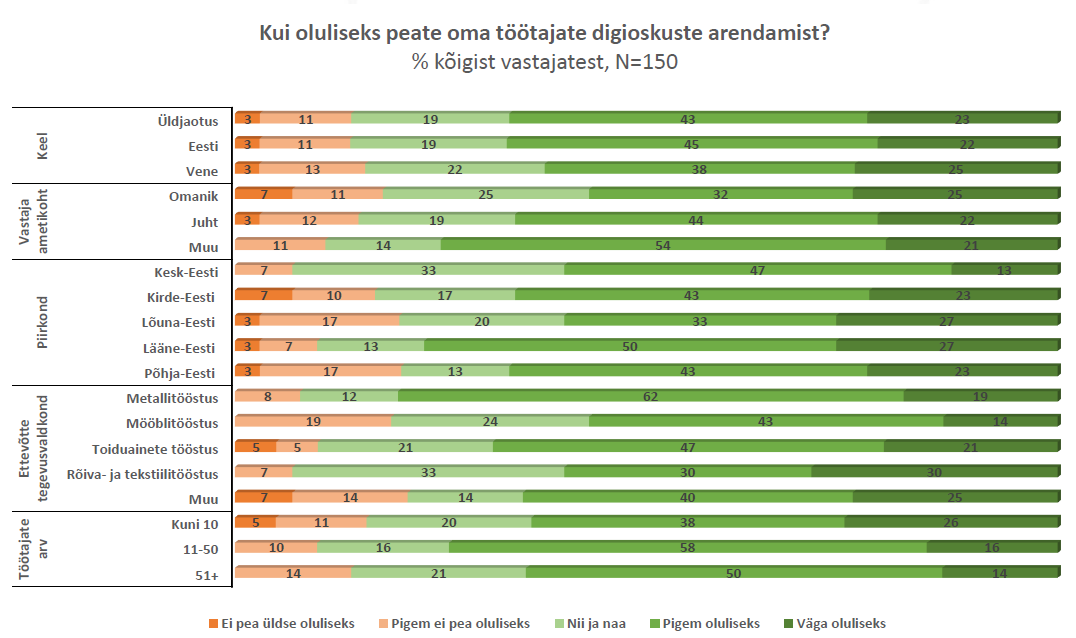 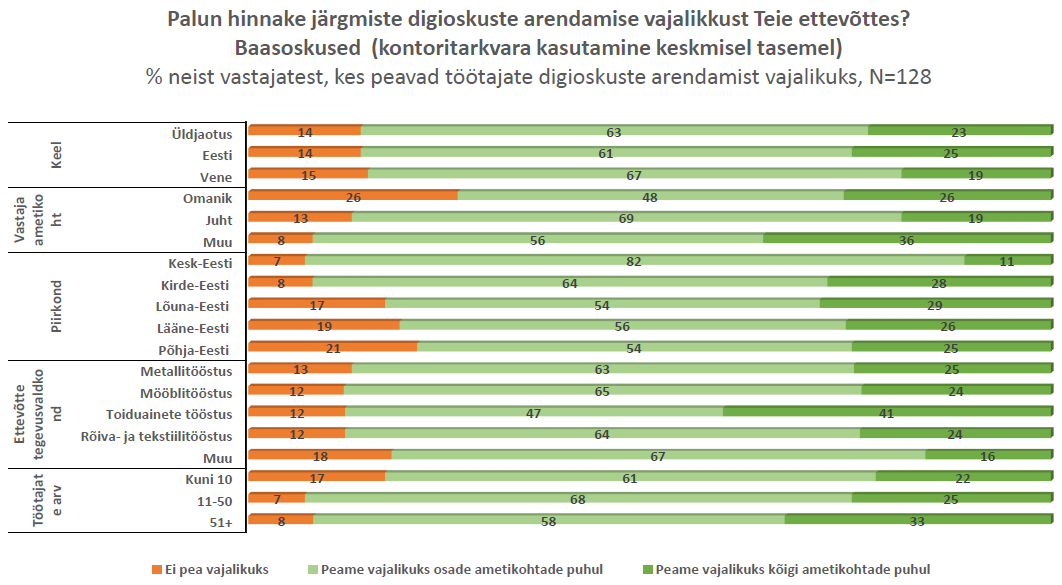 